Приложение 4.КАРТОЧКИ С ИЛЛЮСТРАЦИЯМИ ИЗОБРАЖЕНИЙ ПРЕДМЕТОВ (ДЕЙСТВИЙ ) ( для презентации)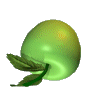 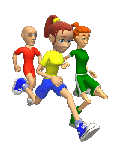 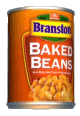 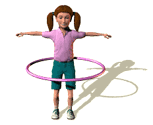 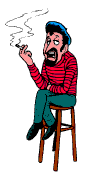 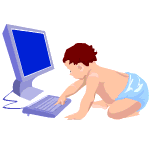 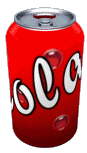 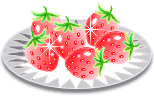 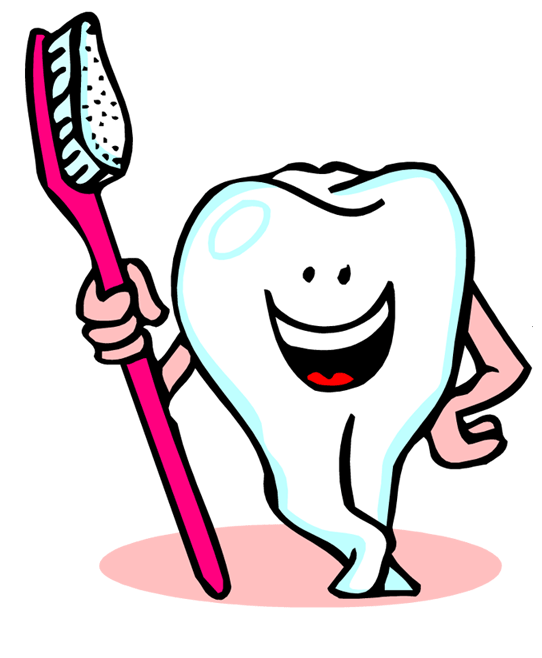 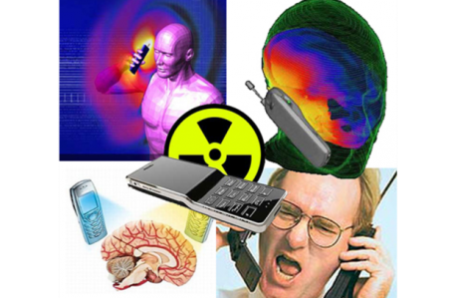 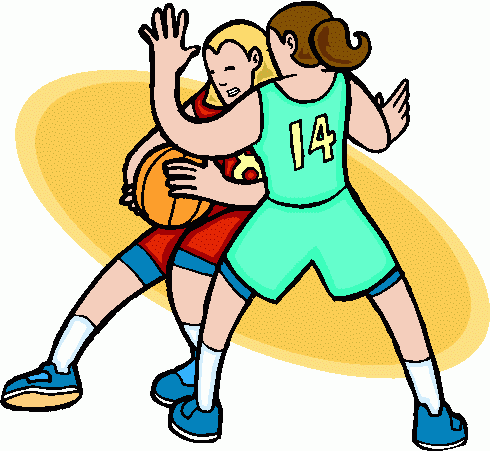 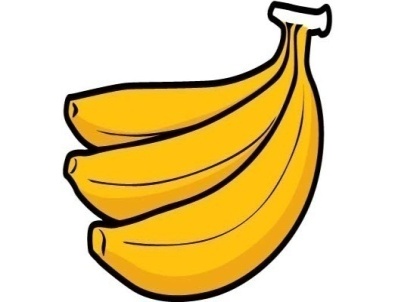 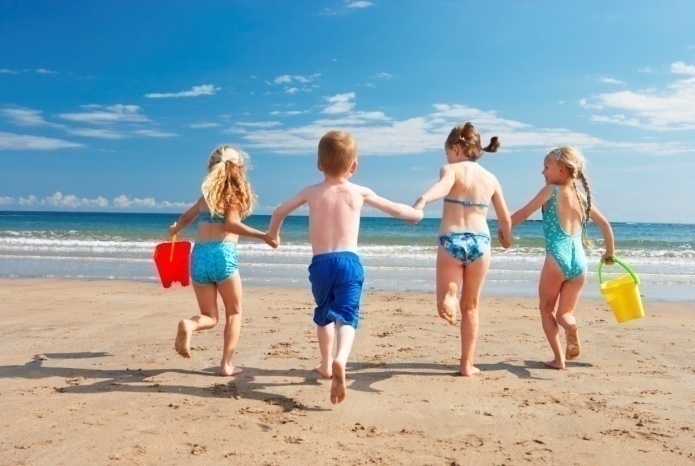 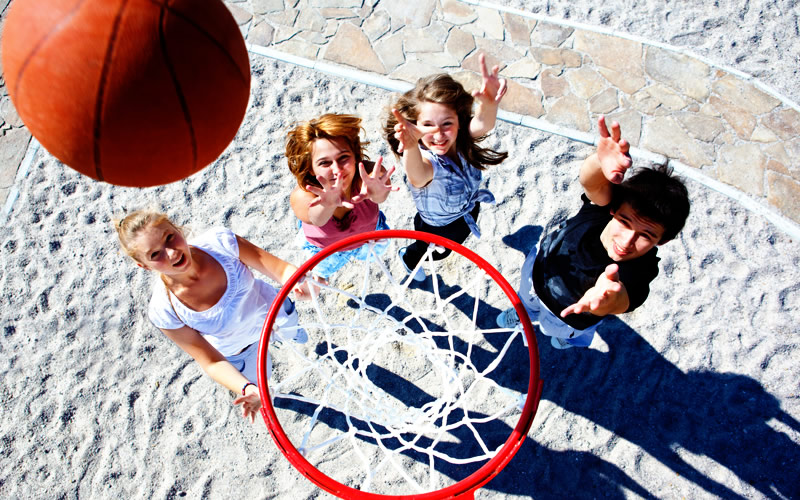 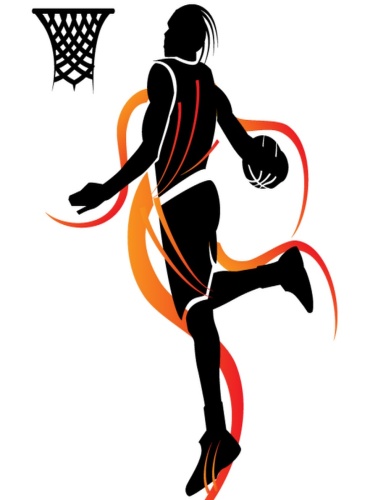 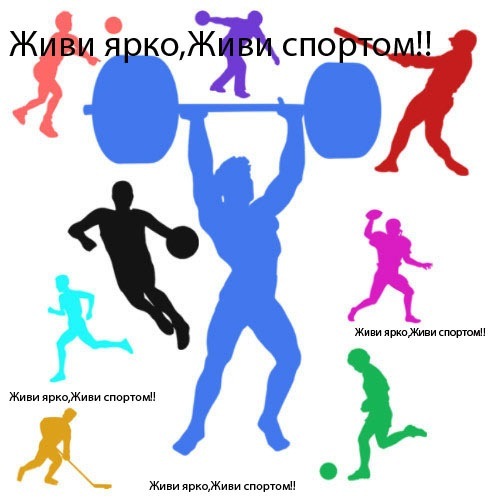 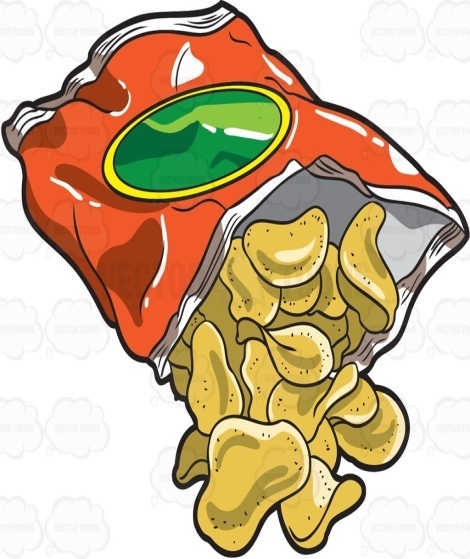 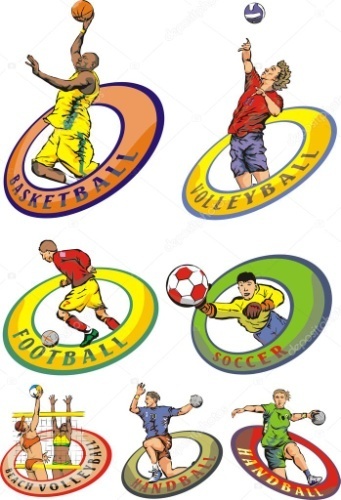 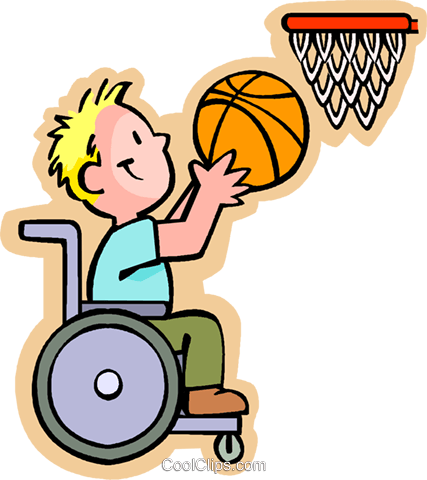 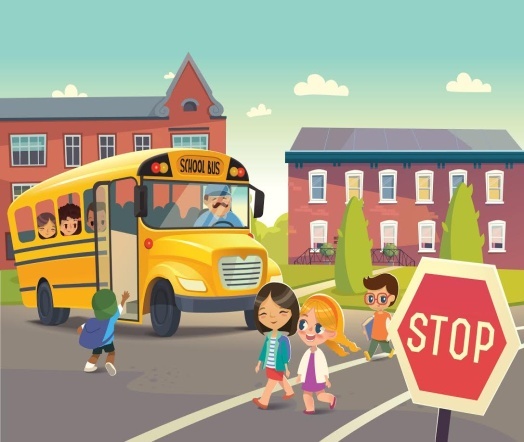 